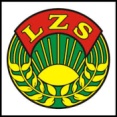 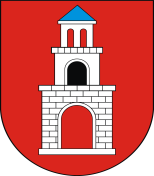 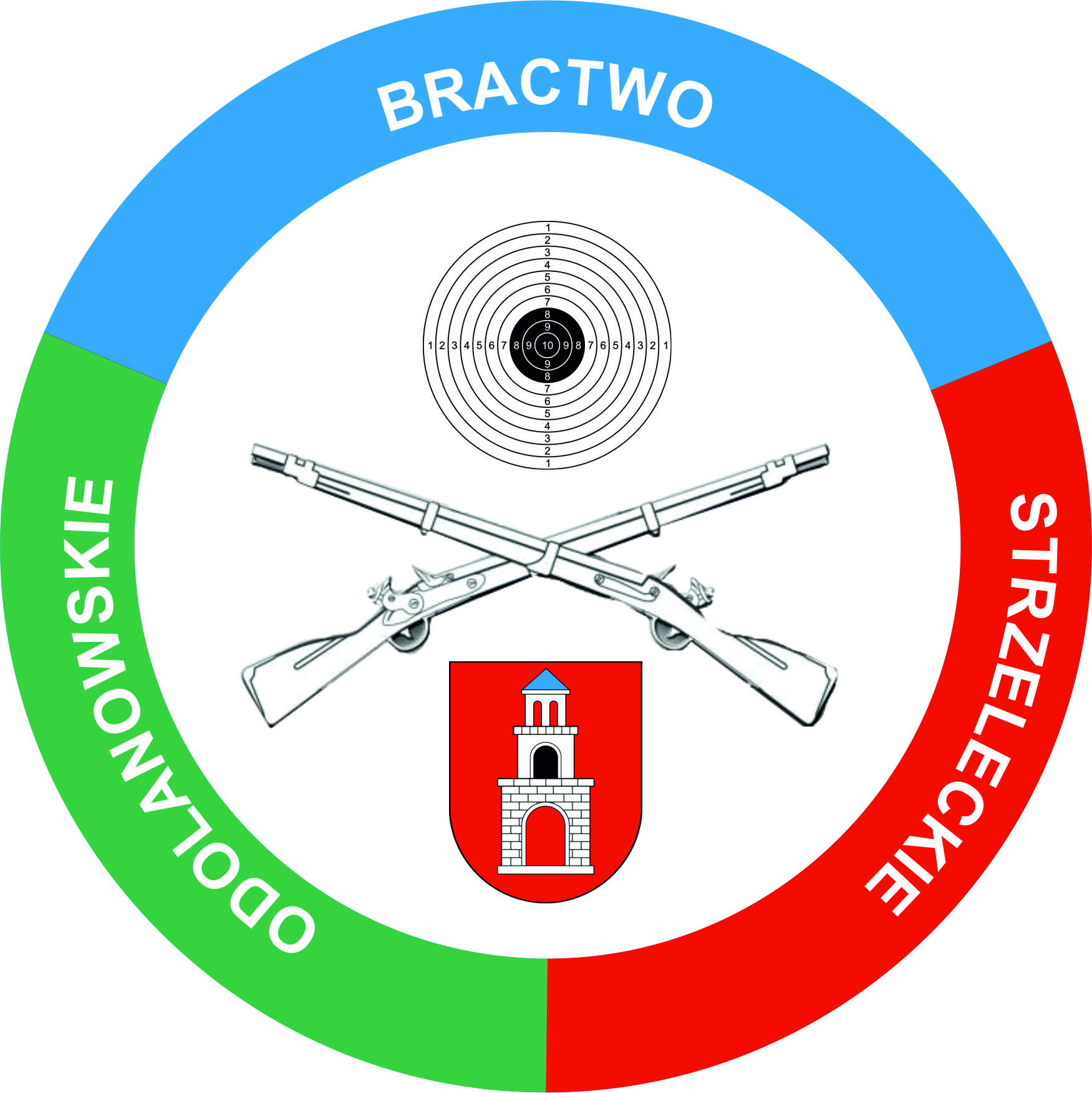                                                    REGULAMIN„ MISTRZOSTWA GMINY I MIASTA ODOLANÓW W STRZELANIU Z WIATRÓWKI                         O PUCHAR BURMISTRZA  G i M ODOLANÓW’I. CEL   - Popularyzacja strzelectwa sportowego    - Propagowanie strzelectwa sportowego jako formy spędzania czasu wolnego    - Promocja Gminy i Miasta OdolanówII.ORGANIZATOR    - Gmina i Miasto Odolanów    - Miejsko – Gminne Zrzeszenie LZS w Odolanowie    - Odolanowskie Bractwo Strzeleckie    - Szkoła Podstawowa w ŚwiecyIII.TERMIN I MIEJSCE    - 11.MAJA 2019r. /sobota/ godż 11.00 - Sala sportowa Sz.P. Świeca IV.UCZESTNICTWO   - W zawodach mogą uczestniczyć mieszkańcy Gminy i Miasta Odolanów K i M zarówno w drużynach    składających się z 4 zawodników w tym min. 1 kobieta  jak i indywidualnie w następujących kategoriach wiekowych :     1. MŁODZIEŻ K I M – Szkoły, UKS-y, osoby indywidualne  w wieku- od 14 do 18 roku życia      2. DOROŚLI K i M  - LZS-y, Zakłady Pracy, Organizacje Społeczne, Stowarzyszenia oraz osoby                                       prywatne – w wieku  18 lat i starsze                                                                                           V.ZGŁOSZENIAZgłoszenia należy dokonać do końca kwietnia 2019 r na adres  Urząd GiM Odolanów Rynek 11 zdopiskiem „zawody strzeleckie”Zgłoszenie winno zawierać:   DRUŻYNA- imię i nazwisko, datę urodzenie, adres zawodnika oraz nazwę drużyny /szkoła, zakład pracy, organizacja, itp./   INDYWIDUALNE -imię i nazwisko, datę urodzenia oraz adres zawodnika  Wszystkie zgłoszenia powinny być podpisane przez zgłaszającego z podaniem numeru tel. lub adresem  do kontaktu, oraz zawodników i zawierać zgodę rodziców/prawnych opiekunów  /dotyczy zawodników do 18 lat/- zgłoszenia można dokonywać również telefonicznie pod nr  607 093 267 – K. Dybol – Prezes OBS- W wyjątkowych przypadkach zgłoszenia będą przyjmowane także w dniu zawodów do godż.10.30 przed odprawą techniczną VI.KLASYFIKACJA  Klasyfikacja będzie przeprowadzona wśród drużyn oraz indywidualna K i M w poszczególnych   kategoriach wiekowych .Zawodnicy startujący w drużynach będą także klasyfikowani  indywidualnie   w poszczególnych kateg. wiekowych K i M.  Warunkiem sklasyfikowania DRUŻYNY jest aby każdy z jej zawodników zdobył przynajmniej 1 punkt.VII.NAGRODY - Za zajęcie I,II i III m drużynowo  puchary, I –VI m  dyplomy - Za zajęcie I,II i III m w klasyfikacji  indywidualnej K i M medale i dyplomyVIII.WYMAGANE DOKUMENTY  - legitymacja szkolna w przypadku uczniów oraz zgoda rodziców/prawnych opiekunów na udział   w zawodach/dotycz  zawodników poniżej 18 roku życia /  - dowód osobisty lub inny dokument ze zdjęciem stwierdzający tożsamość /dotyczy zawodników   pełnoletnich/IX.SPOSÓB PRZEPROWADZENIA ZAWODÓW - Strzelanie odbywać się będzie z odległości 10 m na 2 stanowiskach strzelniczych do tarczy 14x14 cm   w pozycji stojącej /3 strzały próbne – zmiana tarczy, oraz 5 strzałów ocenianych /- W przypadku dużej ilości startujących sędzia główny w porozumieniu z organizatorem może   zmniejszyć ilość strzałów. - W przypadku uzyskania przez zawodników tej samej ilości punktów w celu ustalenia I,II i III m    sędzia gł. zawodów zarządza dodatkowe strzelanie między zainteresowanymi – po 3 strzały    do skutku wyłonienia zwycięzcy  - Zawody przeprowadzone zostaną zgodnie z przepisami Polskiego Związku Strzelectwa SportowegoX.POSTANOWIENIA KOŃCOWE  - Zawodnicy/czki , drużyny startujący w zawodach muszą posiadać opiekuna który ponosi        odpowiedzialność za ich zachowanie i  bezpieczeństwo /dotyczy niepełnoletnich/                                                                                                   - Organizator nie ponosi odpowiedzialności za ubezpieczenie NW i OC zawodników i opiekunów  - Każdy startuje na własną odpowiedzialność a start w zawodach jest równoznaczny z     oświadczeniem o zapoznaniu się i akceptacji niniejszego regulaminu.  - ostateczna interpretacja regulaminu należy do organizatoraXI PROGRAM ZAWODÓW -godż. 10.00 – 10.50 losowanie stanowisk i kolejności strzelania -           11.00 – odprawa zawodników i otwarcie -           11.10 – rozpoczęcie konkursu strzelania - ok.     14.00 – zakończenie i wręczenie pucharów i medali /w zależności od liczby startujących/XII.SZCZEGÓLNE ZASADY BEZPIECZEŃSTWABronią należy posługiwać się z najwyższą ostrożnościPo wzięciu broni do ręki należy sprawdzić czy jest rozładowanaZabronione jest kierowanie wylotu lufy w kierunku ludzi i opieranie wylotu lufy na stopieTrening bez strzałowy /na sucho/ jest zabronionyBroni nie można zostawić bez dozoru i zabierać ze stanowiska strzeleckiegoZabronione jest odkładanie broni załadowanej w czasie przerw w strzelaniuBroń można ładować wyłącznie na stanowisku strzeleckim z lufą skierowaną w kulochwyt, po komendzie prowadzącego strzelanie „ŁADUJ”Podczas ładowania broni nie można korzystać z pomocy innych osób /w wyjątkowych sytuacjach może udzielić pomoc prowadzący strzelanie/Po komendzie lub sygnale „STOP” wszyscy strzelający muszą natychmiast przerwać strzelaniePo zakończeniu strzelania nie opuszczamy stanowiska strzeleckiego, odkładamy broń na stolik /lufa skierowana w kierunku kulochwytu/ czekamy aż zakończy strzelanie partner na drugim stanowisku i dopiero po komendzie „DO TARCZY” idziemy do kulochwytu po tarczę, którą zanosimy do stolika sędziego prowadzącego ocenę strzałów i punktacjęZaleca się by strzelający, podczas strzelania używali przeciwodpryskowych okularów strzeleckich lub innych ochraniaczy spełniających taką funkcjęW czasie zawodów zawodnicy niestrzelający, kibice i inne osoby przebywają poza strefą strzelaniaW przypadku niezastosowania się do poleceń prowadzącego strzelanie każda osoba przebywająca na Sali może zostać usuniętaKomisję sędziowską powołuje Odolanowskie Bractwo StrzeleckieW zawodach biorą udział tylko zawodnicy, którzy uczestniczyli w odprawie technicznej                                                                          ŻYCZYMY SAMYCH DZIESIĄTEK                                                                                                                ORGANIZATORZY                                                                                                                                                                         ZGODA      RODZICÓW/PRAWNYCH OPIEKUNÓW NA UDZIAŁ DZIECKA W MISTRZOSTWACH     GMINY I MIASTA ODOLANÓW W STRZELANIU Z WIATRÓWKI O PUCHAR BURMISTRZA GIM    ODOLANÓW – Świeca  11 maja 2019r.My niżej podpisani…………………………………………………………………………………………………………………………………………………………..Wyrażamy zgodę na uczestnictwo naszego dziecka …………………………………………………………………………..W Mistrzostwach G i M Odolanów w Strzelaniu z Wiatrówki odbywających się w Świecy 12 maja 2019r.Oświadczam że nie ma przeciwwskazań lekarskich by nasze dziecko uczestniczyło w zawodach strzeleckich. Wyrażam zgodę na podejmowanie decyzji przez organizatora zawodów związanychz zagrożeniem zdrowia i życia naszego dziecka. Wyrażam zgodę na przetwarzanie danych osobowychnaszego dziecka przez organizatorów oraz na publikowanie zarejestrowanego wizerunku w materiałach i informacjach z w/w zawodów/Dz.U.2016.poz.922/                                                                     …………………………………………………………………………………………                                                                                          Podpisy  rodziców/opiekunów/Tel.